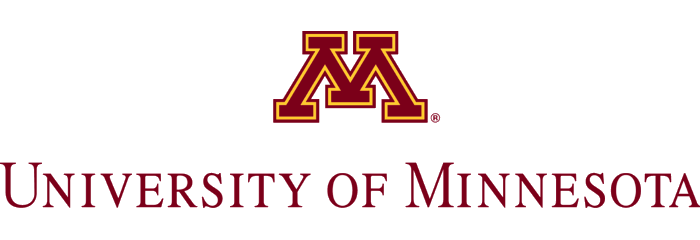 Faculty Position in VirologyThe Department of Microbiology & Immunology at the University of Minnesota Medical School invites applications for a tenure-track/tenured faculty position to be filled at the Assistant/Associate level. We seek a scientist working in the area of virology who will establish a competitive research program that complements the University’s research strengths in host-pathogen interactions, immunity and host defense, bacteriology, mycology, genomics, drug discovery, translational research, and clinical trials. UMN offers an intellectually vibrant, collegial, and inclusive research community spanning multiple colleges, centers, institutes, and core facilities. Additional information about the Department of Microbiology & Immunology, affiliated centers, and the Microbiology, Immunology, and Cancer Biology (MICaB) graduate training program is available at: http://med.umn.edu/microbiology.Minimum qualifications: Ph.D., M.D., or equivalent in a relevant field of study, plus applicable postdoctoral or faculty experience. Review of applications will start August 15, 2021 and continue until a suitable candidate is identified. To apply, please provide a cover letter; curriculum vitae; concise summary of current and planned research; a statement of experience/strategies for advancing equity, diversity, and inclusion; and three representative publications/pre-prints. All materials should be sent as a single pdf to virolsearch@umn.edu. Letters of recommendation will be solicited following the initial review of applications. Inquiries can be sent to Stephen Rice, Search Committee Chair, at ricex019@umn.edu.The University of Minnesota shall provide equal access to and opportunity in its programs, facilities, and employment without regard to race, color, creed, religion, national origin, gender, age, marital status, disability, public assistance status, veteran status, sexual orientation, gender identity, or gender expression. 